Informatyka, kl. 5.Edytor Tekstu MsWord – powtórzenie.Temat: Redagujemy kartkę z kalendarza.Zadanie: W programie MsWord zredaguj kartkę z kalendarza według poniższego wzoru.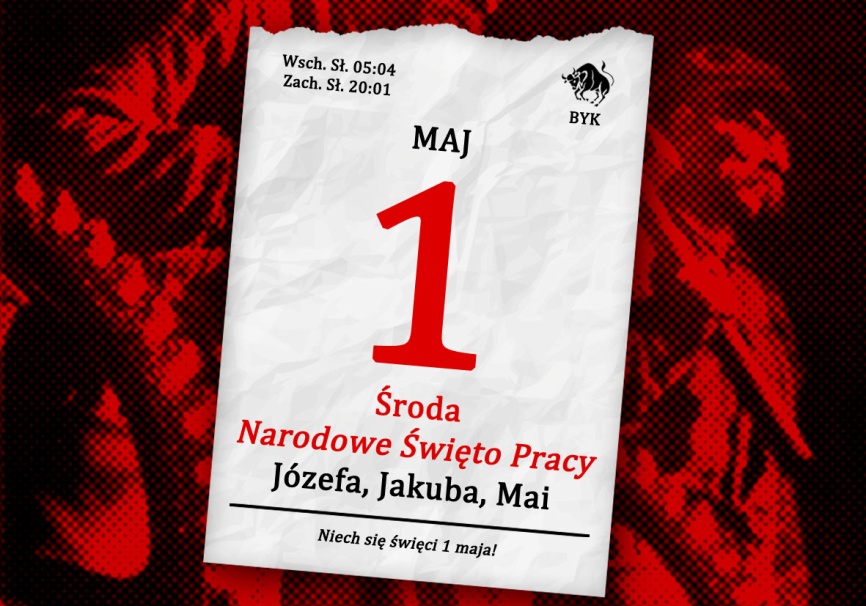 Kartka powinna mieć rozmiar: 7,5cm x 10,5.Rozmiar kartki zmieniamy w narzędziu: Układ strony – Rozmiar.Utworzoną kartkę wyślij jako załącznik pod nazwą Kalendarz do 12 maja na adres: sp.odrowaz@gmail.comW temacie wiadomości wpisz: Kalendarz, Imię, Nazwisko, OdrowążRafał Pacer